Напомена: Подносилац захтјева попуњава таблицу стављајући „X“ за сваки приложени документ. Сви документи морају бити оригинали или прописно овјерене копије осим документа под 3.6..Подносилац захтјева може од Федералног министарства у сваком тренутку затражити поврат оригиналне документације, под условом да исту замијени овјереном копијом.Босна и ХерцеговинаФедерација Босне и ХерцеговинеФедерално министарство пољопривреде,водопривреде и шумарстваХамдије Чемерлића бр. 2Сарајево 71 000Босна и ХерцеговинаФедерација Босне и ХерцеговинеФедерално министарство пољопривреде,водопривреде и шумарстваХамдије Чемерлића бр. 2Сарајево 71 000Босна и ХерцеговинаФедерација Босне и ХерцеговинеФедерално министарство пољопривреде,водопривреде и шумарстваХамдије Чемерлића бр. 2Сарајево 71 000Босна и ХерцеговинаФедерација Босне и ХерцеговинеФедерално министарство пољопривреде,водопривреде и шумарстваХамдије Чемерлића бр. 2Сарајево 71 000Босна и ХерцеговинаФедерација Босне и ХерцеговинеФедерално министарство пољопривреде,водопривреде и шумарстваХамдије Чемерлића бр. 2Сарајево 71 000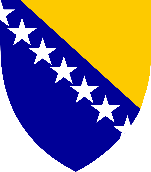 ЗЗП-ИПИАНЕКС VIЗахтјев за подршку улагању у изградњу или проширење и опремање грађевинских објеката за прераду пољопривредних производаЗЗП-ИПИАНЕКС VIЗахтјев за подршку улагању у изградњу или проширење и опремање грађевинских објеката за прераду пољопривредних производаЗЗП-ИПИАНЕКС VIЗахтјев за подршку улагању у изградњу или проширење и опремање грађевинских објеката за прераду пољопривредних производаЗЗП-ИПИАНЕКС VIЗахтјев за подршку улагању у изградњу или проширење и опремање грађевинских објеката за прераду пољопривредних производаЗЗП-ИПИАНЕКС VIЗахтјев за подршку улагању у изградњу или проширење и опремање грађевинских објеката за прераду пољопривредних производаЗЗП-ИПИАНЕКС VIЗахтјев за подршку улагању у изградњу или проширење и опремање грађевинских објеката за прераду пољопривредних производаЗЗП-ИПИАНЕКС VIЗахтјев за подршку улагању у изградњу или проширење и опремање грађевинских објеката за прераду пољопривредних производаЗЗП-ИПИАНЕКС VIЗахтјев за подршку улагању у изградњу или проширење и опремање грађевинских објеката за прераду пољопривредних производаЗЗП-ИПИАНЕКС VIЗахтјев за подршку улагању у изградњу или проширење и опремање грађевинских објеката за прераду пољопривредних производаЗЗП-ИПИАНЕКС VIЗахтјев за подршку улагању у изградњу или проширење и опремање грађевинских објеката за прераду пољопривредних производаЗЗП-ИПИАНЕКС VIЗахтјев за подршку улагању у изградњу или проширење и опремање грађевинских објеката за прераду пољопривредних производаЗЗП-ИПИАНЕКС VIЗахтјев за подршку улагању у изградњу или проширење и опремање грађевинских објеката за прераду пољопривредних производаЗЗП-ИПИАНЕКС VIЗахтјев за подршку улагању у изградњу или проширење и опремање грађевинских објеката за прераду пољопривредних производаЗЗП-ИПИАНЕКС VIЗахтјев за подршку улагању у изградњу или проширење и опремање грађевинских објеката за прераду пољопривредних производаЗЗП-ИПИАНЕКС VIЗахтјев за подршку улагању у изградњу или проширење и опремање грађевинских објеката за прераду пољопривредних производаЗЗП-ИПИАНЕКС VIЗахтјев за подршку улагању у изградњу или проширење и опремање грађевинских објеката за прераду пољопривредних производаЗЗП-ИПИАНЕКС VIЗахтјев за подршку улагању у изградњу или проширење и опремање грађевинских објеката за прераду пољопривредних производаЗЗП-ИПИАНЕКС VIЗахтјев за подршку улагању у изградњу или проширење и опремање грађевинских објеката за прераду пољопривредних производаЗЗП-ИПИАНЕКС VIЗахтјев за подршку улагању у изградњу или проширење и опремање грађевинских објеката за прераду пољопривредних производаЗЗП-ИПИАНЕКС VIЗахтјев за подршку улагању у изградњу или проширење и опремање грађевинских објеката за прераду пољопривредних производаЗЗП-ИПИАНЕКС VIЗахтјев за подршку улагању у изградњу или проширење и опремање грађевинских објеката за прераду пољопривредних производаЗЗП-ИПИАНЕКС VIЗахтјев за подршку улагању у изградњу или проширење и опремање грађевинских објеката за прераду пољопривредних производаЗЗП-ИПИАНЕКС VIЗахтјев за подршку улагању у изградњу или проширење и опремање грађевинских објеката за прераду пољопривредних производаЗЗП-ИПИАНЕКС VIЗахтјев за подршку улагању у изградњу или проширење и опремање грађевинских објеката за прераду пољопривредних производаЗЗП-ИПИАНЕКС VIЗахтјев за подршку улагању у изградњу или проширење и опремање грађевинских објеката за прераду пољопривредних производаЗЗП-ИПИАНЕКС VIЗахтјев за подршку улагању у изградњу или проширење и опремање грађевинских објеката за прераду пољопривредних производаЗЗП-ИПИАНЕКС VIЗахтјев за подршку улагању у изградњу или проширење и опремање грађевинских објеката за прераду пољопривредних производаЗЗП-ИПИАНЕКС VIЗахтјев за подршку улагању у изградњу или проширење и опремање грађевинских објеката за прераду пољопривредних производаЗЗП-ИПИАНЕКС VIЗахтјев за подршку улагању у изградњу или проширење и опремање грађевинских објеката за прераду пољопривредних производаЗЗП-ИПИАНЕКС VIЗахтјев за подршку улагању у изградњу или проширење и опремање грађевинских објеката за прераду пољопривредних производаЗЗП-ИПИАНЕКС VIЗахтјев за подршку улагању у изградњу или проширење и опремање грађевинских објеката за прераду пољопривредних производаЗЗП-ИПИАНЕКС VIЗахтјев за подршку улагању у изградњу или проширење и опремање грађевинских објеката за прераду пољопривредних производаЗЗП-ИПИАНЕКС VIЗахтјев за подршку улагању у изградњу или проширење и опремање грађевинских објеката за прераду пољопривредних производаЗЗП-ИПИАНЕКС VIЗахтјев за подршку улагању у изградњу или проширење и опремање грађевинских објеката за прераду пољопривредних производаЗЗП-ИПИАНЕКС VIЗахтјев за подршку улагању у изградњу или проширење и опремање грађевинских објеката за прераду пољопривредних производаЗЗП-ИПИАНЕКС VIЗахтјев за подршку улагању у изградњу или проширење и опремање грађевинских објеката за прераду пољопривредних производаЗЗП-ИПИАНЕКС VIЗахтјев за подршку улагању у изградњу или проширење и опремање грађевинских објеката за прераду пољопривредних производаЗЗП-ИПИАНЕКС VIЗахтјев за подршку улагању у изградњу или проширење и опремање грађевинских објеката за прераду пољопривредних производаЗЗП-ИПИАНЕКС VIЗахтјев за подршку улагању у изградњу или проширење и опремање грађевинских објеката за прераду пољопривредних производаЗЗП-ИПИАНЕКС VIЗахтјев за подршку улагању у изградњу или проширење и опремање грађевинских објеката за прераду пољопривредних производаЗЗП-ИПИАНЕКС VIЗахтјев за подршку улагању у изградњу или проширење и опремање грађевинских објеката за прераду пољопривредних производаЗЗП-ИПИАНЕКС VIЗахтјев за подршку улагању у изградњу или проширење и опремање грађевинских објеката за прераду пољопривредних производаЗЗП-ИПИАНЕКС VIЗахтјев за подршку улагању у изградњу или проширење и опремање грађевинских објеката за прераду пољопривредних производаЗЗП-ИПИАНЕКС VIЗахтјев за подршку улагању у изградњу или проширење и опремање грађевинских објеката за прераду пољопривредних производаЗЗП-ИПИАНЕКС VIЗахтјев за подршку улагању у изградњу или проширење и опремање грађевинских објеката за прераду пољопривредних производаЗЗП-ИПИАНЕКС VIЗахтјев за подршку улагању у изградњу или проширење и опремање грађевинских објеката за прераду пољопривредних производаЗЗП-ИПИАНЕКС VIЗахтјев за подршку улагању у изградњу или проширење и опремање грађевинских објеката за прераду пољопривредних производаЗЗП-ИПИАНЕКС VIЗахтјев за подршку улагању у изградњу или проширење и опремање грађевинских објеката за прераду пољопривредних производаЗЗП-ИПИАНЕКС VIЗахтјев за подршку улагању у изградњу или проширење и опремање грађевинских објеката за прераду пољопривредних производаЗЗП-ИПИАНЕКС VIЗахтјев за подршку улагању у изградњу или проширење и опремање грађевинских објеката за прераду пољопривредних производаЗЗП-ИПИАНЕКС VIЗахтјев за подршку улагању у изградњу или проширење и опремање грађевинских објеката за прераду пољопривредних производаЗЗП-ИПИАНЕКС VIЗахтјев за подршку улагању у изградњу или проширење и опремање грађевинских објеката за прераду пољопривредних производаЗЗП-ИПИАНЕКС VIЗахтјев за подршку улагању у изградњу или проширење и опремање грађевинских објеката за прераду пољопривредних производа1ПОДАЦИ О ПОДНОСИОЦУ ЗАХТЈЕВАПОДАЦИ О ПОДНОСИОЦУ ЗАХТЈЕВАПОДАЦИ О ПОДНОСИОЦУ ЗАХТЈЕВАПОДАЦИ О ПОДНОСИОЦУ ЗАХТЈЕВАПОДАЦИ О ПОДНОСИОЦУ ЗАХТЈЕВАПОДАЦИ О ПОДНОСИОЦУ ЗАХТЈЕВАПОДАЦИ О ПОДНОСИОЦУ ЗАХТЈЕВАПОДАЦИ О ПОДНОСИОЦУ ЗАХТЈЕВАПОДАЦИ О ПОДНОСИОЦУ ЗАХТЈЕВАПОДАЦИ О ПОДНОСИОЦУ ЗАХТЈЕВАПОДАЦИ О ПОДНОСИОЦУ ЗАХТЈЕВАПОДАЦИ О ПОДНОСИОЦУ ЗАХТЈЕВАПОДАЦИ О ПОДНОСИОЦУ ЗАХТЈЕВАПОДАЦИ О ПОДНОСИОЦУ ЗАХТЈЕВАПОДАЦИ О ПОДНОСИОЦУ ЗАХТЈЕВАПОДАЦИ О ПОДНОСИОЦУ ЗАХТЈЕВАПОДАЦИ О ПОДНОСИОЦУ ЗАХТЈЕВАПОДАЦИ О ПОДНОСИОЦУ ЗАХТЈЕВАПОДАЦИ О ПОДНОСИОЦУ ЗАХТЈЕВАПОДАЦИ О ПОДНОСИОЦУ ЗАХТЈЕВАПОДАЦИ О ПОДНОСИОЦУ ЗАХТЈЕВАПОДАЦИ О ПОДНОСИОЦУ ЗАХТЈЕВАПОДАЦИ О ПОДНОСИОЦУ ЗАХТЈЕВАПОДАЦИ О ПОДНОСИОЦУ ЗАХТЈЕВАПОДАЦИ О ПОДНОСИОЦУ ЗАХТЈЕВАПОДАЦИ О ПОДНОСИОЦУ ЗАХТЈЕВАПОДАЦИ О ПОДНОСИОЦУ ЗАХТЈЕВАПОДАЦИ О ПОДНОСИОЦУ ЗАХТЈЕВАПОДАЦИ О ПОДНОСИОЦУ ЗАХТЈЕВАПОДАЦИ О ПОДНОСИОЦУ ЗАХТЈЕВАПОДАЦИ О ПОДНОСИОЦУ ЗАХТЈЕВАПОДАЦИ О ПОДНОСИОЦУ ЗАХТЈЕВАПОДАЦИ О ПОДНОСИОЦУ ЗАХТЈЕВАПОДАЦИ О ПОДНОСИОЦУ ЗАХТЈЕВАПОДАЦИ О ПОДНОСИОЦУ ЗАХТЈЕВАПОДАЦИ О ПОДНОСИОЦУ ЗАХТЈЕВАПОДАЦИ О ПОДНОСИОЦУ ЗАХТЈЕВАПОДАЦИ О ПОДНОСИОЦУ ЗАХТЈЕВАПОДАЦИ О ПОДНОСИОЦУ ЗАХТЈЕВАПОДАЦИ О ПОДНОСИОЦУ ЗАХТЈЕВАПОДАЦИ О ПОДНОСИОЦУ ЗАХТЈЕВАПОДАЦИ О ПОДНОСИОЦУ ЗАХТЈЕВАПОДАЦИ О ПОДНОСИОЦУ ЗАХТЈЕВАПОДАЦИ О ПОДНОСИОЦУ ЗАХТЈЕВАПОДАЦИ О ПОДНОСИОЦУ ЗАХТЈЕВАПОДАЦИ О ПОДНОСИОЦУ ЗАХТЈЕВАПОДАЦИ О ПОДНОСИОЦУ ЗАХТЈЕВАПОДАЦИ О ПОДНОСИОЦУ ЗАХТЈЕВАПОДАЦИ О ПОДНОСИОЦУ ЗАХТЈЕВАПОДАЦИ О ПОДНОСИОЦУ ЗАХТЈЕВАПОДАЦИ О ПОДНОСИОЦУ ЗАХТЈЕВАПОДАЦИ О ПОДНОСИОЦУ ЗАХТЈЕВА1.1ОСНОВНИ ПОДАЦИОСНОВНИ ПОДАЦИОСНОВНИ ПОДАЦИОСНОВНИ ПОДАЦИОСНОВНИ ПОДАЦИОСНОВНИ ПОДАЦИОСНОВНИ ПОДАЦИОСНОВНИ ПОДАЦИОСНОВНИ ПОДАЦИОСНОВНИ ПОДАЦИОСНОВНИ ПОДАЦИОСНОВНИ ПОДАЦИОСНОВНИ ПОДАЦИОСНОВНИ ПОДАЦИОСНОВНИ ПОДАЦИОСНОВНИ ПОДАЦИОСНОВНИ ПОДАЦИОСНОВНИ ПОДАЦИОСНОВНИ ПОДАЦИОСНОВНИ ПОДАЦИОСНОВНИ ПОДАЦИОСНОВНИ ПОДАЦИОСНОВНИ ПОДАЦИОСНОВНИ ПОДАЦИОСНОВНИ ПОДАЦИОСНОВНИ ПОДАЦИОСНОВНИ ПОДАЦИОСНОВНИ ПОДАЦИОСНОВНИ ПОДАЦИОСНОВНИ ПОДАЦИОСНОВНИ ПОДАЦИОСНОВНИ ПОДАЦИОСНОВНИ ПОДАЦИОСНОВНИ ПОДАЦИОСНОВНИ ПОДАЦИОСНОВНИ ПОДАЦИОСНОВНИ ПОДАЦИОСНОВНИ ПОДАЦИОСНОВНИ ПОДАЦИОСНОВНИ ПОДАЦИОСНОВНИ ПОДАЦИОСНОВНИ ПОДАЦИОСНОВНИ ПОДАЦИОСНОВНИ ПОДАЦИОСНОВНИ ПОДАЦИОСНОВНИ ПОДАЦИОСНОВНИ ПОДАЦИОСНОВНИ ПОДАЦИОСНОВНИ ПОДАЦИОСНОВНИ ПОДАЦИОСНОВНИ ПОДАЦИОСНОВНИ ПОДАЦИ1.1.1Подносилац је:обртпривредно друштво или задругаобртпривредно друштво или задругаобртпривредно друштво или задругаобртпривредно друштво или задругаобртпривредно друштво или задругаобртпривредно друштво или задругаобртпривредно друштво или задругаобртпривредно друштво или задругаобртпривредно друштво или задругаобртпривредно друштво или задругаобртпривредно друштво или задругаобртпривредно друштво или задругаобртпривредно друштво или задругаобртпривредно друштво или задругаобртпривредно друштво или задругаобртпривредно друштво или задругаобртпривредно друштво или задругаобртпривредно друштво или задругаобртпривредно друштво или задругаобртпривредно друштво или задругаобртпривредно друштво или задругаобртпривредно друштво или задругаобртпривредно друштво или задругаобртпривредно друштво или задругаобртпривредно друштво или задругаобртпривредно друштво или задругаобртпривредно друштво или задругаобртпривредно друштво или задругаобртпривредно друштво или задругаобртпривредно друштво или задругаобртпривредно друштво или задругаобртпривредно друштво или задругаобртпривредно друштво или задругаобртпривредно друштво или задругаЗаокружити словоиспред опцијеЗаокружити словоиспред опцијеЗаокружити словоиспред опцијеЗаокружити словоиспред опцијеЗаокружити словоиспред опцијеЗаокружити словоиспред опцијеЗаокружити словоиспред опцијеЗаокружити словоиспред опцијеЗаокружити словоиспред опцијеЗаокружити словоиспред опцијеЗаокружити словоиспред опцијеЗаокружити словоиспред опцијеЗаокружити словоиспред опцијеЗаокружити словоиспред опцијеЗаокружити словоиспред опцијеЗаокружити словоиспред опцијеЗаокружити словоиспред опције1.1.2.Подносилац је:обвезник ПДВ-аније обвезник ПДВ-аобвезник ПДВ-аније обвезник ПДВ-аобвезник ПДВ-аније обвезник ПДВ-аобвезник ПДВ-аније обвезник ПДВ-аобвезник ПДВ-аније обвезник ПДВ-аобвезник ПДВ-аније обвезник ПДВ-аобвезник ПДВ-аније обвезник ПДВ-аобвезник ПДВ-аније обвезник ПДВ-аобвезник ПДВ-аније обвезник ПДВ-аобвезник ПДВ-аније обвезник ПДВ-аобвезник ПДВ-аније обвезник ПДВ-аобвезник ПДВ-аније обвезник ПДВ-аобвезник ПДВ-аније обвезник ПДВ-аобвезник ПДВ-аније обвезник ПДВ-аобвезник ПДВ-аније обвезник ПДВ-аобвезник ПДВ-аније обвезник ПДВ-аобвезник ПДВ-аније обвезник ПДВ-аобвезник ПДВ-аније обвезник ПДВ-аобвезник ПДВ-аније обвезник ПДВ-аобвезник ПДВ-аније обвезник ПДВ-аобвезник ПДВ-аније обвезник ПДВ-аобвезник ПДВ-аније обвезник ПДВ-аобвезник ПДВ-аније обвезник ПДВ-аобвезник ПДВ-аније обвезник ПДВ-аобвезник ПДВ-аније обвезник ПДВ-аобвезник ПДВ-аније обвезник ПДВ-аобвезник ПДВ-аније обвезник ПДВ-аобвезник ПДВ-аније обвезник ПДВ-аобвезник ПДВ-аније обвезник ПДВ-аобвезник ПДВ-аније обвезник ПДВ-аобвезник ПДВ-аније обвезник ПДВ-аобвезник ПДВ-аније обвезник ПДВ-аобвезник ПДВ-аније обвезник ПДВ-аобвезник ПДВ-аније обвезник ПДВ-аЗаокружити словоиспред опцијеЗаокружити словоиспред опцијеЗаокружити словоиспред опцијеЗаокружити словоиспред опцијеЗаокружити словоиспред опцијеЗаокружити словоиспред опцијеЗаокружити словоиспред опцијеЗаокружити словоиспред опцијеЗаокружити словоиспред опцијеЗаокружити словоиспред опцијеЗаокружити словоиспред опцијеЗаокружити словоиспред опцијеЗаокружити словоиспред опцијеЗаокружити словоиспред опцијеЗаокружити словоиспред опцијеЗаокружити словоиспред опцијеЗаокружити словоиспред опције1.1.3Број пољопривредног газдинства (БПГ)Број пољопривредног газдинства (БПГ)Број пољопривредног газдинства (БПГ)Број пољопривредног газдинства (БПГ)Број пољопривредног газдинства (БПГ)*Број клијента (БК)Број клијента (БК)Број клијента (БК)Број клијента (БК)Број клијента (БК)1.2ПОПУЊАВА ОБРТПОПУЊАВА ОБРТПОПУЊАВА ОБРТПОПУЊАВА ОБРТПОПУЊАВА ОБРТПОПУЊАВА ОБРТПОПУЊАВА ОБРТПОПУЊАВА ОБРТПОПУЊАВА ОБРТПОПУЊАВА ОБРТПОПУЊАВА ОБРТПОПУЊАВА ОБРТПОПУЊАВА ОБРТПОПУЊАВА ОБРТПОПУЊАВА ОБРТПОПУЊАВА ОБРТПОПУЊАВА ОБРТПОПУЊАВА ОБРТПОПУЊАВА ОБРТПОПУЊАВА ОБРТПОПУЊАВА ОБРТПОПУЊАВА ОБРТПОПУЊАВА ОБРТПОПУЊАВА ОБРТПОПУЊАВА ОБРТПОПУЊАВА ОБРТПОПУЊАВА ОБРТПОПУЊАВА ОБРТПОПУЊАВА ОБРТПОПУЊАВА ОБРТПОПУЊАВА ОБРТПОПУЊАВА ОБРТПОПУЊАВА ОБРТПОПУЊАВА ОБРТПОПУЊАВА ОБРТПОПУЊАВА ОБРТПОПУЊАВА ОБРТПОПУЊАВА ОБРТПОПУЊАВА ОБРТПОПУЊАВА ОБРТПОПУЊАВА ОБРТПОПУЊАВА ОБРТПОПУЊАВА ОБРТПОПУЊАВА ОБРТПОПУЊАВА ОБРТПОПУЊАВА ОБРТПОПУЊАВА ОБРТПОПУЊАВА ОБРТПОПУЊАВА ОБРТПОПУЊАВА ОБРТПОПУЊАВА ОБРТПОПУЊАВА ОБРТ1.2.1Име и презиме власника обртаИме и презиме власника обртаИме и презиме власника обртаИме и презиме власника обртаИме и презиме власника обртаИме и презиме власника обртаИме и презиме власника обртаИме и презиме власника обртаИме и презиме власника обрта1.2.2Јединствени идентификациони број (ЈИБ/ИД) обртаЈединствени идентификациони број (ЈИБ/ИД) обртаЈединствени идентификациони број (ЈИБ/ИД) обртаЈединствени идентификациони број (ЈИБ/ИД) обртаЈединствени идентификациони број (ЈИБ/ИД) обрта1.2.3Име и презиме опуномоћеника(Само ако је именован)Име и презиме опуномоћеника(Само ако је именован)Име и презиме опуномоћеника(Само ако је именован)Име и презиме опуномоћеника(Само ако је именован)Име и презиме опуномоћеника(Само ако је именован)Име и презиме опуномоћеника(Само ако је именован)Име и презиме опуномоћеника(Само ако је именован)Име и презиме опуномоћеника(Само ако је именован)Име и презиме опуномоћеника(Само ако је именован)1.3.4.Јединствени матични број (ЈМБ) власника обртаЈединствени матични број (ЈМБ) власника обртаЈединствени матични број (ЈМБ) власника обртаЈединствени матични број (ЈМБ) власника обртаЈединствени матични број (ЈМБ) власника обртаЈединствени матични број (ЈМБ) власника обрта1.3ПОПУЊАВА ПРИВРЕДНО ДРУШТВО/ЗАДРУГАПОПУЊАВА ПРИВРЕДНО ДРУШТВО/ЗАДРУГАПОПУЊАВА ПРИВРЕДНО ДРУШТВО/ЗАДРУГАПОПУЊАВА ПРИВРЕДНО ДРУШТВО/ЗАДРУГАПОПУЊАВА ПРИВРЕДНО ДРУШТВО/ЗАДРУГАПОПУЊАВА ПРИВРЕДНО ДРУШТВО/ЗАДРУГАПОПУЊАВА ПРИВРЕДНО ДРУШТВО/ЗАДРУГАПОПУЊАВА ПРИВРЕДНО ДРУШТВО/ЗАДРУГАПОПУЊАВА ПРИВРЕДНО ДРУШТВО/ЗАДРУГАПОПУЊАВА ПРИВРЕДНО ДРУШТВО/ЗАДРУГАПОПУЊАВА ПРИВРЕДНО ДРУШТВО/ЗАДРУГАПОПУЊАВА ПРИВРЕДНО ДРУШТВО/ЗАДРУГАПОПУЊАВА ПРИВРЕДНО ДРУШТВО/ЗАДРУГАПОПУЊАВА ПРИВРЕДНО ДРУШТВО/ЗАДРУГАПОПУЊАВА ПРИВРЕДНО ДРУШТВО/ЗАДРУГАПОПУЊАВА ПРИВРЕДНО ДРУШТВО/ЗАДРУГАПОПУЊАВА ПРИВРЕДНО ДРУШТВО/ЗАДРУГАПОПУЊАВА ПРИВРЕДНО ДРУШТВО/ЗАДРУГАПОПУЊАВА ПРИВРЕДНО ДРУШТВО/ЗАДРУГАПОПУЊАВА ПРИВРЕДНО ДРУШТВО/ЗАДРУГАПОПУЊАВА ПРИВРЕДНО ДРУШТВО/ЗАДРУГАПОПУЊАВА ПРИВРЕДНО ДРУШТВО/ЗАДРУГАПОПУЊАВА ПРИВРЕДНО ДРУШТВО/ЗАДРУГАПОПУЊАВА ПРИВРЕДНО ДРУШТВО/ЗАДРУГАПОПУЊАВА ПРИВРЕДНО ДРУШТВО/ЗАДРУГАПОПУЊАВА ПРИВРЕДНО ДРУШТВО/ЗАДРУГАПОПУЊАВА ПРИВРЕДНО ДРУШТВО/ЗАДРУГАПОПУЊАВА ПРИВРЕДНО ДРУШТВО/ЗАДРУГАПОПУЊАВА ПРИВРЕДНО ДРУШТВО/ЗАДРУГАПОПУЊАВА ПРИВРЕДНО ДРУШТВО/ЗАДРУГАПОПУЊАВА ПРИВРЕДНО ДРУШТВО/ЗАДРУГАПОПУЊАВА ПРИВРЕДНО ДРУШТВО/ЗАДРУГАПОПУЊАВА ПРИВРЕДНО ДРУШТВО/ЗАДРУГАПОПУЊАВА ПРИВРЕДНО ДРУШТВО/ЗАДРУГАПОПУЊАВА ПРИВРЕДНО ДРУШТВО/ЗАДРУГАПОПУЊАВА ПРИВРЕДНО ДРУШТВО/ЗАДРУГАПОПУЊАВА ПРИВРЕДНО ДРУШТВО/ЗАДРУГАПОПУЊАВА ПРИВРЕДНО ДРУШТВО/ЗАДРУГАПОПУЊАВА ПРИВРЕДНО ДРУШТВО/ЗАДРУГАПОПУЊАВА ПРИВРЕДНО ДРУШТВО/ЗАДРУГАПОПУЊАВА ПРИВРЕДНО ДРУШТВО/ЗАДРУГАПОПУЊАВА ПРИВРЕДНО ДРУШТВО/ЗАДРУГАПОПУЊАВА ПРИВРЕДНО ДРУШТВО/ЗАДРУГАПОПУЊАВА ПРИВРЕДНО ДРУШТВО/ЗАДРУГАПОПУЊАВА ПРИВРЕДНО ДРУШТВО/ЗАДРУГАПОПУЊАВА ПРИВРЕДНО ДРУШТВО/ЗАДРУГАПОПУЊАВА ПРИВРЕДНО ДРУШТВО/ЗАДРУГАПОПУЊАВА ПРИВРЕДНО ДРУШТВО/ЗАДРУГАПОПУЊАВА ПРИВРЕДНО ДРУШТВО/ЗАДРУГАПОПУЊАВА ПРИВРЕДНО ДРУШТВО/ЗАДРУГАПОПУЊАВА ПРИВРЕДНО ДРУШТВО/ЗАДРУГАПОПУЊАВА ПРИВРЕДНО ДРУШТВО/ЗАДРУГА1.3.1Назив привредног друштва/задругеНазив привредног друштва/задругеНазив привредног друштва/задругеНазив привредног друштва/задругеНазив привредног друштва/задругеЈединствени идентификациони број (ЈИБ/ИД) прив. друштва/ задругеЈединствени идентификациони број (ЈИБ/ИД) прив. друштва/ задругеЈединствени идентификациони број (ЈИБ/ИД) прив. друштва/ задругеЈединствени идентификациони број (ЈИБ/ИД) прив. друштва/ задругеЈединствени идентификациони број (ЈИБ/ИД) прив. друштва/ задруге1.3.2Име и презиме одговорног лица Име и презиме одговорног лица Име и презиме одговорног лица Име и презиме одговорног лица Име и презиме одговорног лица Име и презиме одговорног лица Име и презиме одговорног лица Име и презиме одговорног лица Име и презиме одговорног лица 1.3.3Јединствени матични број (ЈМБ) одговорног лицаЈединствени матични број (ЈМБ) одговорног лицаЈединствени матични број (ЈМБ) одговорног лицаЈединствени матични број (ЈМБ) одговорног лицаЈединствени матични број (ЈМБ) одговорног лица1.3.4Име и презиме опуномоћеника(Само ако је именован)Име и презиме опуномоћеника(Само ако је именован)Име и презиме опуномоћеника(Само ако је именован)Име и презиме опуномоћеника(Само ако је именован)Име и презиме опуномоћеника(Само ако је именован)Име и презиме опуномоћеника(Само ако је именован)Име и презиме опуномоћеника(Само ако је именован)Име и презиме опуномоћеника(Само ако је именован)Име и презиме опуномоћеника(Само ако је именован)1.4ПОПУЊАВАЈУ СВИ ПОДНОСИОЦИ ЗАХТЈЕВАПОПУЊАВАЈУ СВИ ПОДНОСИОЦИ ЗАХТЈЕВАПОПУЊАВАЈУ СВИ ПОДНОСИОЦИ ЗАХТЈЕВАПОПУЊАВАЈУ СВИ ПОДНОСИОЦИ ЗАХТЈЕВАПОПУЊАВАЈУ СВИ ПОДНОСИОЦИ ЗАХТЈЕВАПОПУЊАВАЈУ СВИ ПОДНОСИОЦИ ЗАХТЈЕВАПОПУЊАВАЈУ СВИ ПОДНОСИОЦИ ЗАХТЈЕВАПОПУЊАВАЈУ СВИ ПОДНОСИОЦИ ЗАХТЈЕВАПОПУЊАВАЈУ СВИ ПОДНОСИОЦИ ЗАХТЈЕВАПОПУЊАВАЈУ СВИ ПОДНОСИОЦИ ЗАХТЈЕВАПОПУЊАВАЈУ СВИ ПОДНОСИОЦИ ЗАХТЈЕВАПОПУЊАВАЈУ СВИ ПОДНОСИОЦИ ЗАХТЈЕВАПОПУЊАВАЈУ СВИ ПОДНОСИОЦИ ЗАХТЈЕВАПОПУЊАВАЈУ СВИ ПОДНОСИОЦИ ЗАХТЈЕВАПОПУЊАВАЈУ СВИ ПОДНОСИОЦИ ЗАХТЈЕВАПОПУЊАВАЈУ СВИ ПОДНОСИОЦИ ЗАХТЈЕВАПОПУЊАВАЈУ СВИ ПОДНОСИОЦИ ЗАХТЈЕВАПОПУЊАВАЈУ СВИ ПОДНОСИОЦИ ЗАХТЈЕВАПОПУЊАВАЈУ СВИ ПОДНОСИОЦИ ЗАХТЈЕВАПОПУЊАВАЈУ СВИ ПОДНОСИОЦИ ЗАХТЈЕВАПОПУЊАВАЈУ СВИ ПОДНОСИОЦИ ЗАХТЈЕВАПОПУЊАВАЈУ СВИ ПОДНОСИОЦИ ЗАХТЈЕВАПОПУЊАВАЈУ СВИ ПОДНОСИОЦИ ЗАХТЈЕВАПОПУЊАВАЈУ СВИ ПОДНОСИОЦИ ЗАХТЈЕВАПОПУЊАВАЈУ СВИ ПОДНОСИОЦИ ЗАХТЈЕВАПОПУЊАВАЈУ СВИ ПОДНОСИОЦИ ЗАХТЈЕВАПОПУЊАВАЈУ СВИ ПОДНОСИОЦИ ЗАХТЈЕВАПОПУЊАВАЈУ СВИ ПОДНОСИОЦИ ЗАХТЈЕВАПОПУЊАВАЈУ СВИ ПОДНОСИОЦИ ЗАХТЈЕВАПОПУЊАВАЈУ СВИ ПОДНОСИОЦИ ЗАХТЈЕВАПОПУЊАВАЈУ СВИ ПОДНОСИОЦИ ЗАХТЈЕВАПОПУЊАВАЈУ СВИ ПОДНОСИОЦИ ЗАХТЈЕВАПОПУЊАВАЈУ СВИ ПОДНОСИОЦИ ЗАХТЈЕВАПОПУЊАВАЈУ СВИ ПОДНОСИОЦИ ЗАХТЈЕВАПОПУЊАВАЈУ СВИ ПОДНОСИОЦИ ЗАХТЈЕВАПОПУЊАВАЈУ СВИ ПОДНОСИОЦИ ЗАХТЈЕВАПОПУЊАВАЈУ СВИ ПОДНОСИОЦИ ЗАХТЈЕВАПОПУЊАВАЈУ СВИ ПОДНОСИОЦИ ЗАХТЈЕВАПОПУЊАВАЈУ СВИ ПОДНОСИОЦИ ЗАХТЈЕВАПОПУЊАВАЈУ СВИ ПОДНОСИОЦИ ЗАХТЈЕВАПОПУЊАВАЈУ СВИ ПОДНОСИОЦИ ЗАХТЈЕВАПОПУЊАВАЈУ СВИ ПОДНОСИОЦИ ЗАХТЈЕВАПОПУЊАВАЈУ СВИ ПОДНОСИОЦИ ЗАХТЈЕВАПОПУЊАВАЈУ СВИ ПОДНОСИОЦИ ЗАХТЈЕВАПОПУЊАВАЈУ СВИ ПОДНОСИОЦИ ЗАХТЈЕВАПОПУЊАВАЈУ СВИ ПОДНОСИОЦИ ЗАХТЈЕВАПОПУЊАВАЈУ СВИ ПОДНОСИОЦИ ЗАХТЈЕВАПОПУЊАВАЈУ СВИ ПОДНОСИОЦИ ЗАХТЈЕВАПОПУЊАВАЈУ СВИ ПОДНОСИОЦИ ЗАХТЈЕВАПОПУЊАВАЈУ СВИ ПОДНОСИОЦИ ЗАХТЈЕВАПОПУЊАВАЈУ СВИ ПОДНОСИОЦИ ЗАХТЈЕВАПОПУЊАВАЈУ СВИ ПОДНОСИОЦИ ЗАХТЈЕВА1.4.1Подаци о пребивалишту – сједишту подносиоца:Подаци о пребивалишту – сједишту подносиоца:Подаци о пребивалишту – сједишту подносиоца:Подаци о пребивалишту – сједишту подносиоца:Подаци о пребивалишту – сједишту подносиоца:Подаци о пребивалишту – сједишту подносиоца:Подаци о пребивалишту – сједишту подносиоца:Подаци о пребивалишту – сједишту подносиоца:Подаци о пребивалишту – сједишту подносиоца:Подаци о пребивалишту – сједишту подносиоца:Подаци о пребивалишту – сједишту подносиоца:Подаци о пребивалишту – сједишту подносиоца:Подаци о пребивалишту – сједишту подносиоца:Подаци о пребивалишту – сједишту подносиоца:Подаци о пребивалишту – сједишту подносиоца:Подаци о пребивалишту – сједишту подносиоца:Подаци о пребивалишту – сједишту подносиоца:Подаци о пребивалишту – сједишту подносиоца:Подаци о пребивалишту – сједишту подносиоца:Подаци о пребивалишту – сједишту подносиоца:Подаци о пребивалишту – сједишту подносиоца:Подаци о пребивалишту – сједишту подносиоца:Подаци о пребивалишту – сједишту подносиоца:Подаци о пребивалишту – сједишту подносиоца:Подаци о пребивалишту – сједишту подносиоца:Подаци о пребивалишту – сједишту подносиоца:Подаци о пребивалишту – сједишту подносиоца:Подаци о пребивалишту – сједишту подносиоца:Подаци о пребивалишту – сједишту подносиоца:Подаци о пребивалишту – сједишту подносиоца:Подаци о пребивалишту – сједишту подносиоца:Подаци о пребивалишту – сједишту подносиоца:Подаци о пребивалишту – сједишту подносиоца:Подаци о пребивалишту – сједишту подносиоца:Подаци о пребивалишту – сједишту подносиоца:Подаци о пребивалишту – сједишту подносиоца:Подаци о пребивалишту – сједишту подносиоца:Подаци о пребивалишту – сједишту подносиоца:Подаци о пребивалишту – сједишту подносиоца:Подаци о пребивалишту – сједишту подносиоца:Подаци о пребивалишту – сједишту подносиоца:Подаци о пребивалишту – сједишту подносиоца:Подаци о пребивалишту – сједишту подносиоца:Подаци о пребивалишту – сједишту подносиоца:Подаци о пребивалишту – сједишту подносиоца:Подаци о пребивалишту – сједишту подносиоца:Подаци о пребивалишту – сједишту подносиоца:Подаци о пребивалишту – сједишту подносиоца:Подаци о пребивалишту – сједишту подносиоца:Подаци о пребивалишту – сједишту подносиоца:Подаци о пребивалишту – сједишту подносиоца:Подаци о пребивалишту – сједишту подносиоца:1.4.1.1КантонКантон1.4.1.2Град/ОпштинаГрад/Општина1.4.1.3Насељено мјестоНасељено мјесто1.4.1.4Улица и бројУлица и број1.4.1.5Поштански бројПоштански број1.4.1.6Телефон/мобителТелефон/мобител1.4.1.7Е-маил адресаЕ-маил адреса2.ПОДАЦИ О УЛАГАЊУПОДАЦИ О УЛАГАЊУ2.1ПОДАЦИ О ЛОКАЦИЈИ УЛАГАЊА* У случају улагања у покретну опрему, која ће бити смјештена на мјесту на којем ће се  користити, као локација улагања може бити наведено сједиште подносиоца или мјесто обављања пољопривредне дјелатности (мјесто на којем ће се опрема користити)** У случају улагања у непокретну опрему навести локацију уградње ПОДАЦИ О ЛОКАЦИЈИ УЛАГАЊА* У случају улагања у покретну опрему, која ће бити смјештена на мјесту на којем ће се  користити, као локација улагања може бити наведено сједиште подносиоца или мјесто обављања пољопривредне дјелатности (мјесто на којем ће се опрема користити)** У случају улагања у непокретну опрему навести локацију уградње 2.1.1Кантон2.1.2Град/Општина2.1.3Насељено мјесто2.1.4Катастарска општина2.1.5Број катастарске честице/парцеле2.2ВРСТА УЛАГАЊА ВРСТА УЛАГАЊА ВРСТА УЛАГАЊА ВРСТА УЛАГАЊА ВРСТА УЛАГАЊА Шифра (дописати из ЛПТ)Шифра (дописати из ЛПТ)Уписати назив улагања(уписати назив са фактуре)Износ улагања у КМ, ЕУР и сл.(Унијети износ у валути са фактуре)Износ улагања у КМ, ЕУР и сл.(Унијети износ у валути са фактуре)Износ улагања у КМ, ЕУР и сл.(Унијети износ у валути са фактуре)Шифра (дописати из ЛПТ)Шифра (дописати из ЛПТ)Уписати назив улагања(уписати назив са фактуре)са ПДВ-омса ПДВ-омбез ПДВ-аСЕКТОР МЛИЈЕКАСЕКТОР МЛИЈЕКАСЕКТОР МЛИЈЕКАСЕКТОР МЛИЈЕКА(4.1.1.)**Изградња4.1.1.4.1.1.4.1.1.(4.1.2.)**Опрема 4.1.2.4.1.2.4.1.2.СЕКТОР МЕСАСЕКТОР МЕСАСЕКТОР МЕСАСЕКТОР МЕСА(4.2.1.)**Изградња4.2.1.4.2.1.4.2.1.(4.2.2.)**Опрема 4.2.2.4.2.2.4.2.2.СЕКТОР РИБАРСТВАСЕКТОР РИБАРСТВАСЕКТОР РИБАРСТВАСЕКТОР РИБАРСТВА(4.3.1.)**Изградња4.3.1.4.3.1.4.3.1.(4.3.2.)**Опрема 4.3.2.4.3.2.4.3.2.СЕКТОР ПРЕРАДЕ ВОЋА, ПОВРЋА, МАСЛИНА, ЉЕКОВИТОГ, АРОМАТИЧНОГ И ЗАЧИНСКОГ БИЉА И ГЉИВАСЕКТОР ПРЕРАДЕ ВОЋА, ПОВРЋА, МАСЛИНА, ЉЕКОВИТОГ, АРОМАТИЧНОГ И ЗАЧИНСКОГ БИЉА И ГЉИВАСЕКТОР ПРЕРАДЕ ВОЋА, ПОВРЋА, МАСЛИНА, ЉЕКОВИТОГ, АРОМАТИЧНОГ И ЗАЧИНСКОГ БИЉА И ГЉИВАСЕКТОР ПРЕРАДЕ ВОЋА, ПОВРЋА, МАСЛИНА, ЉЕКОВИТОГ, АРОМАТИЧНОГ И ЗАЧИНСКОГ БИЉА И ГЉИВА(4.4.1.)**Изградња4.4.1.4.4.1.4.4.1.(4.4.2.)**Опрема 4.4.2.4.4.2.4.4.2.СЕКТОР ВИНАРСТВАСЕКТОР ВИНАРСТВАСЕКТОР ВИНАРСТВАСЕКТОР ВИНАРСТВА(4.5.1.)**Изградња4.5.1.4.5.1.4.5.1.(4.5.2.)**Опрема 4.5.2.4.5.2.4.5.2.СЕКТОР МАСЛИНОВОГ УЉАСЕКТОР МАСЛИНОВОГ УЉАСЕКТОР МАСЛИНОВОГ УЉАСЕКТОР МАСЛИНОВОГ УЉА(4.6.1.)Изградња4.6.1.4.6.1.4.6.1.(4.6.2.)Опрема за производњу маслинова уља4.6.2.4.6.2.4.6.2.(4.6.3.)Опрема за компостирање комине маслине4.6.3.4.6.3.4.6.3.СЕКТОР МЛИНСКО-ПЕКАРСКЕ И КОНДИТОРСКЕ ИНДУСТРИЈЕСЕКТОР МЛИНСКО-ПЕКАРСКЕ И КОНДИТОРСКЕ ИНДУСТРИЈЕСЕКТОР МЛИНСКО-ПЕКАРСКЕ И КОНДИТОРСКЕ ИНДУСТРИЈЕСЕКТОР МЛИНСКО-ПЕКАРСКЕ И КОНДИТОРСКЕ ИНДУСТРИЈЕ(4.7.1.)**Изградња4.7.1.4.7.1.4.7.1.(4.7.2.)**Опремање4.7.2.4.7.2.4.7.2.ПРИХВАТЉИВИ ОПШТИ ТРОШКОВИПРИХВАТЉИВИ ОПШТИ ТРОШКОВИПРИХВАТЉИВИ ОПШТИ ТРОШКОВИПРИХВАТЉИВИ ОПШТИ ТРОШКОВИ4.8.4.8.4.8.2.3ИЗНОС УЛАГАЊАИЗНОС УЛАГАЊАИЗНОС УЛАГАЊАса ПДВ-омбез ПДВ-а2.3.1 Износ улагања (збројити износе из таблице врста улагања)Износ улагања (збројити износе из таблице врста улагања)Износ улагања (збројити износе из таблице врста улагања)2.3.2Износ трошкова транспорта и монтаже (уградње) Износ трошкова транспорта и монтаже (уградње) Износ трошкова транспорта и монтаже (уградње) Укупан износ улагања (збројити износе из реда 2.3.1 и реда 2.3.2)Укупан износ улагања (збројити износе из реда 2.3.1 и реда 2.3.2)Укупан износ улагања (збројити износе из реда 2.3.1 и реда 2.3.2)Својим потписом потврђујем да сам подобан за примање подршке. Потврђујем да су подаци дати у захтјеву за подршку и пратећој документацији тачни, те допуштам њихову провјеру. Допуштам употребу својих личних података током обраде захтјева за подршку, процеса плаћања и трајања уговорних обавеза.Својим потписом потврђујем да сам подобан за примање подршке. Потврђујем да су подаци дати у захтјеву за подршку и пратећој документацији тачни, те допуштам њихову провјеру. Допуштам употребу својих личних података током обраде захтјева за подршку, процеса плаћања и трајања уговорних обавеза.Својим потписом потврђујем да сам подобан за примање подршке. Потврђујем да су подаци дати у захтјеву за подршку и пратећој документацији тачни, те допуштам њихову провјеру. Допуштам употребу својих личних података током обраде захтјева за подршку, процеса плаћања и трајања уговорних обавеза.Својим потписом потврђујем да сам подобан за примање подршке. Потврђујем да су подаци дати у захтјеву за подршку и пратећој документацији тачни, те допуштам њихову провјеру. Допуштам употребу својих личних података током обраде захтјева за подршку, процеса плаћања и трајања уговорних обавеза.Својим потписом потврђујем да сам подобан за примање подршке. Потврђујем да су подаци дати у захтјеву за подршку и пратећој документацији тачни, те допуштам њихову провјеру. Допуштам употребу својих личних података током обраде захтјева за подршку, процеса плаћања и трајања уговорних обавеза.Својим потписом потврђујем да сам подобан за примање подршке. Потврђујем да су подаци дати у захтјеву за подршку и пратећој документацији тачни, те допуштам њихову провјеру. Допуштам употребу својих личних података током обраде захтјева за подршку, процеса плаћања и трајања уговорних обавеза.(Потпис)М.П.(мјесто и датум)3ПОПИС ДОКУМЕНАТАСтавити “X” у одговарајуће пољеОдноси се на све подносиоце захтјеваОдноси се на све подносиоце захтјеваОдноси се на све подносиоце захтјева3.1Грађевинска дозвола односно потврду надлежног општинског тијела за урбанизам да грађевинска дозвола за то улагање није потребна	3.2Пословни план3.3Фактуру везану за прихватљиве трошкове изградње и опремања, укључујући фактуре везане за  трошкове транспорта и уградње3.4Доказ о извршеној уплати по испостављеној фактури3.5Јединствена царинска декларација (ЈЦИ) и доказ о измиреним царинским дажбинама (само за увезене грађевинске материјале и опрему)3.6Доказ из којег је видљива година производње половне опреме из увоза - фактура издана од произвођача опреме, гаранција произвођача опреме првом купцу или фотографија плочице на којој је видљива година производње опреме – (само за половну опрему из увоза)3.7Овјерена Изјава клијента3.8Доказ о измиреним обавезама за претходну годину или споразум о репрограмирању дуга код Порезне управе Федерације БиХ (сви корисници)3.9Доказ о измиреним обавезама за претходну годину или споразум о репрограмирању дуга код Управе за индиректно опорезивање БиХ (сви корисници)3.10Доказ о уплати федералне управне таксе у износу од 20 КМ